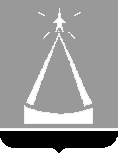 ГЛАВА  ГОРОДА  ЛЫТКАРИНОМОСКОВСКОЙ ОБЛАСТИПОСТАНОВЛЕНИЕ_____24.03.2014_____ №  ________205-п____г. ЛыткариноО внесении изменений в ведомственнуюцелевую  программу  «Забота»  на  2014 годВ целях социальной поддержки отдельных категорий жителей города Лыткарино и реализации мероприятий ведомственной целевой программы «Забота» на 2014 год», утвержденной постановлением Главы города Лыткарино от 14.10.2013 № 790-п (далее - Программа), с учетом заключения Контрольно-счётной палаты города Лыткарино Московской области по результатам проведения финансово-экономической экспертизы от 17.03.2014 № 12, постановляю:1. Внести изменения в Программу (прилагаются).2. Опубликовать настоящее постановление в установленном порядке и разместить на официальном сайте города Лыткарино в сети «Интернет».3. Контроль  за исполнением настоящего постановления возложить на  заместителя  Главы  Администрации  города  Лыткарино  А.Ю. Уткина.                                                                                                            Е.В. Серёгин                                 				                 Приложение                                                                           к постановлению Главы 
 							                 города Лыткарино                                                                          от  ______ 2014  № _____Изменения в ПрограммуРаздел 3. «Планируемые показатели эффективности реализации ведомственной целевой программы «Забота» на 2014 год» Программы изложить в новой редакции:2. Раздел 5 «Обоснование потребности в необходимых ресурсах для реализации ведомственной целевой программы «Забота» на 2014 год» Программы изложить в новой редакции:Заместитель ГлавыАдминистрации г. Лыткарино                                             А.Ю. УткинЗаместитель ГлавыАдминистрации г. Лыткарино                                             Л.С. ИвановаНачальник Финансовогоуправления г. Лыткарино                                                     Н.П. АрхиповаЮридический отделАдминистрации г. Лыткарино                                              ______________Рассылка: Уткину А.Ю., Ивановой Л.С., Дьячкову С.В., Луценко В.В., Гусевой В.И., КУИ, Фин.управ., бухгалтерия., юрид.отд., экономич.отд., Сушко И.А., МУЗ «ЦГБ», соц.защ., Лыт.вести., прокуратура.№п/пНаименование показателей эффективностиреализации ПрограммыЕдиницаизмеренийБазовоезначениепоказателя(на конец2013 года)Планируемое значение показателя1Празднование Декады милосердия, Дня инвалидов и Дня пожилого человека.мероприятия552Выплаты гражданам, имеющим звания «Почётный гражданин г. Лыткарино», «Почётный работник здравоохранения», «Почётный учитель г. Лыткарино», «Почётный работник культуры г. Лыткарино».чел.32333Проведение текущего и капитального ремонта  квартир детей-сирот, предоставляемых им в 2014 году по договорам социального найма.тыс.руб.800,00633,504Предоставление финансовой поддержки в виде субсидии социально ориентированным некоммерческим организациям, осуществляющим свою деятельность на территории города Лыткарино.организ.225Выплаты денежной компенсации гражданам за переданное в муниципальную собственность жильё.тыс.руб.2 160,002 160,006Расходы на социальные услуги по договорам  пожизненного содержания с иждивением за переданное в муниципальную собственность жильё и на поздравления с днём рождения.тыс.руб.240,00266,607Расходы на содержание имущества, находящегося в муниципальной собственности на основании заключенных договоров пожизненного содержания с иждивением за переданное в муниципальную собственность жильё.тыс.руб.577,00759,808Оказание материальной поддержки инвалидам и участникам ВОВ ко Дню Победы.чел.1301209Частичная оплата за полустационарное обслуживание ГБУ СО МО «Лыткаринский ЦСО» в ОДП инвалидов и участников ВОВ.чел.606010Организация поздравлений:- юбиляров-долгожителей (90, 95, 100 лет, далее – ежегодно);- юбиляров – семейных пар (50,55,60,65 лет совместной жизни).чел.10010011Осуществление единовременных денежных выплат малоимущим гражданам, попавшим в трудную жизненную ситуацию.тыс.руб.947,80599,0012Осуществление единовременных денежных выплат малоимущим инвалидам и участникам ВОВ, инвалидам 1 и 2 группы, детям-инвалидам на компенсацию или приобретение лекарственных препаратов, необходимых по жизненным показаниям.тыс.руб.280,00300,0013Обеспечение льготной подпиской на газету «Лыткаринские вести» инвалидов и участников ВОВ, малоимущих одиноких пенсионеров. чел.15715714Осуществление единовременных денежных выплат малоимущим многодетным семьям на приобретение школьной формы.чел.706015Предоставление транспорта для бесплатного проезда граждан, направленных на МСЭ в г. Жуковский Московской области.чел.52052016Осуществление единовременных денежных выплат гражданам, пострадавшим и (или) семьям лиц, погибшим в результате опасных природных явлений, стихийных бедствий, катастроф, аварий, пожаров, террористических актов и иных чрезвычайных ситуаций на территории города Лыткарино.тыс.руб.-2 340,00№п/пМероприятия программыКолич-ный показательЕдиница измеренийОбъем необходимого финансированияв среднем в год(тыс.руб.)Общий объем необходимого финансирования 
на 2014 год  (тыс.руб.)1Празднование Декады милосердия, Дня инвалидов и Дня пожилого человека.5меропр.25,06125,302Выплаты гражданам, имеющим звания «Почётный гражданин г. Лыткарино», «Почётный работник здравоохранения г. Лыткарино», «Почётный учитель г. Лыткарино», «Почётный работник культуры г. Лыткарино».33граждане14,242470,003Проведение текущего и капитального ремонта квартир детей- сирот, предоставляемых им в 2014 году по договорам социального найма.2квартиры316,75633,504Предоставление финансовой поддержки в виде субсидии социально ориентированным некоммерческим организациям, осуществляющим свою деятельность на территории города Лыткарино.2организации50,00100,005Выплаты денежной компенсации гражданам за переданное в муниципальную собственность жильё.14граждане154,2852 160,006Расходы на социальные услуги по договорам пожизненного содержания с иждивением за переданное в муниципальную собственность жильё и на поздравления с днём рождения.14граждане19,042266,607Расходы на содержание имущества, находящегося в муниципальной собственности на основании заключенных договоров пожизненного содержания с иждивением за переданное в муниципальную собственность жильё.14квартир54,271759,808Оказание материальной поддержки инвалидам и участникам ВОВ ко Дню Победы.120граждане4,0480,009Частичная оплата за полустационарное обслуживание ГБУ СО МО «Лыткаринский ЦСО» в ОДП инвалидов и участников ВОВ.60чел.0,55833,5010Организация поздравлений:- юбиляров-долгожителей (90, 95, 100 лет, далее – ежегодно);- юбиляров – семейных пар (50,55,60,65 лет совместной жизни).100граждане1,0100,0011Осуществление единовременных денежных выплат малоимущим гражданам, попавшим в трудную жизненную ситуацию.27меропр.22,185599,0012Осуществление единовременных денежных выплат малоимущим инвалидам и участникам ВОВ, инвалидам 1 и 2 группы, детям-инвалидам на компенсацию или приобретение лекарственных препаратов, необходимых по жизненным показаниям.27меропр.11,111300,0013Обеспечение льготной подпиской на газету «Лыткаринские вести» инвалидов и участников ВОВ, малоимущих одиноких пенсионеров. 157граждане0,6399,0014Осуществление единовременных денежных выплат малоимущим многодетным семьям на приобретение школьной формы.60граждане2,50150,0015Предоставление транспорта для бесплатного проезда граждан, направленных на МСЭ в г. Жуковский Московской области.520граждане0,865450,0016Осуществление единовременных денежных выплат гражданам, пострадавшим и (или) семьям лиц, погибшим в результате опасных природных явлений, стихийных бедствий, катастроф, аварий, пожаров, террористических актов и иных чрезвычайных ситуаций на территории города Лыткарино.1меропр.2 340,002 340,00